28 декабря 2022 Контрольно-счетная палата МО «Гиагинский район» приняла участие в итоговом в 2022 году Общем собрании членов Совета КСО Республики Адыгея, которое состоялось в Контрольно-счетной палате Республики Адыгея под руководством Председателя Контрольно-счетной палаты Республики Адыгея Павла Стаценко.В ходе заседания участники обсудили актуальные вопросы при осуществлении внешнего государственного (муниципального) финансового контроля.Павел Стаценко представил краткие итоги заседания Совета контрольно-счетных органов при Счетной палате Российской Федерации, прошедшего в период с 20 по 21 декабря в городе Москве.Заместитель Председателя Контрольно-счетной палаты Республики Адыгея Заур Бешкок представил доклад об актуальных вопросах применения Федерального закона от 05.04.2013 года № 44-ФЗ «О контрактной системе в сфере закупок товаров, работ, услуг для обеспечения государственных и муниципальных служб». Также, Заур Бешкок представил обзор судебной практики по данной теме.Аудитор Росита Кушхова в своем докладе осветила основные новеллы в сфере бухгалтерского учета для учреждений государственного сектора.Далее, участники заслушали доклад начальника инспекции Натальи Удянской на тему «Актуальные вопросы при осуществлении внешнего государственного финансового контроля в стратегическом планировании».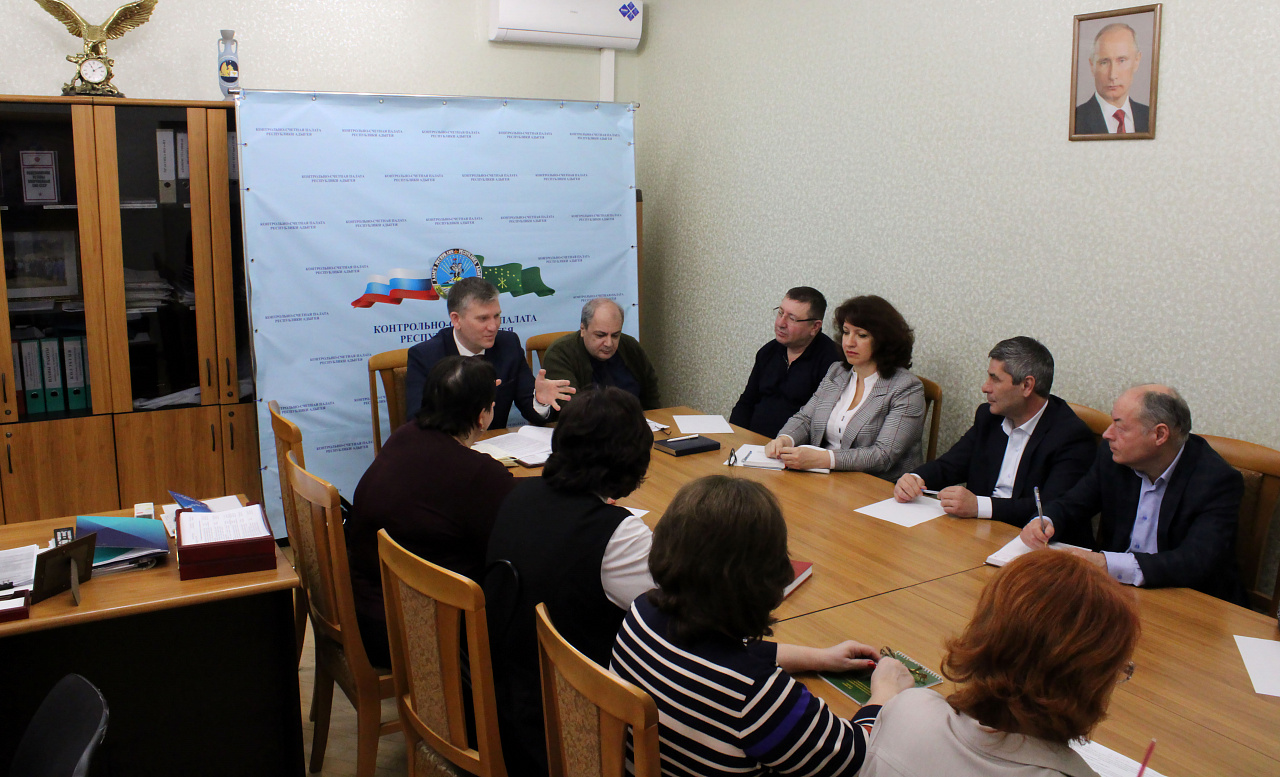 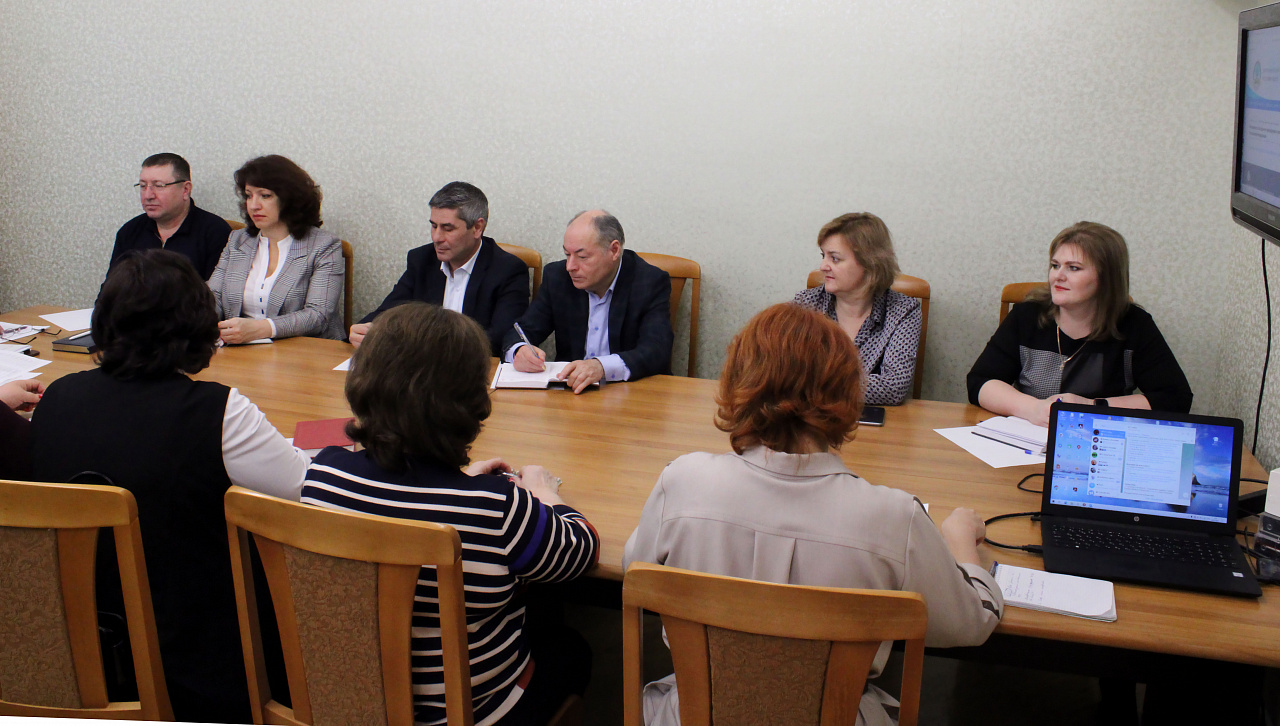 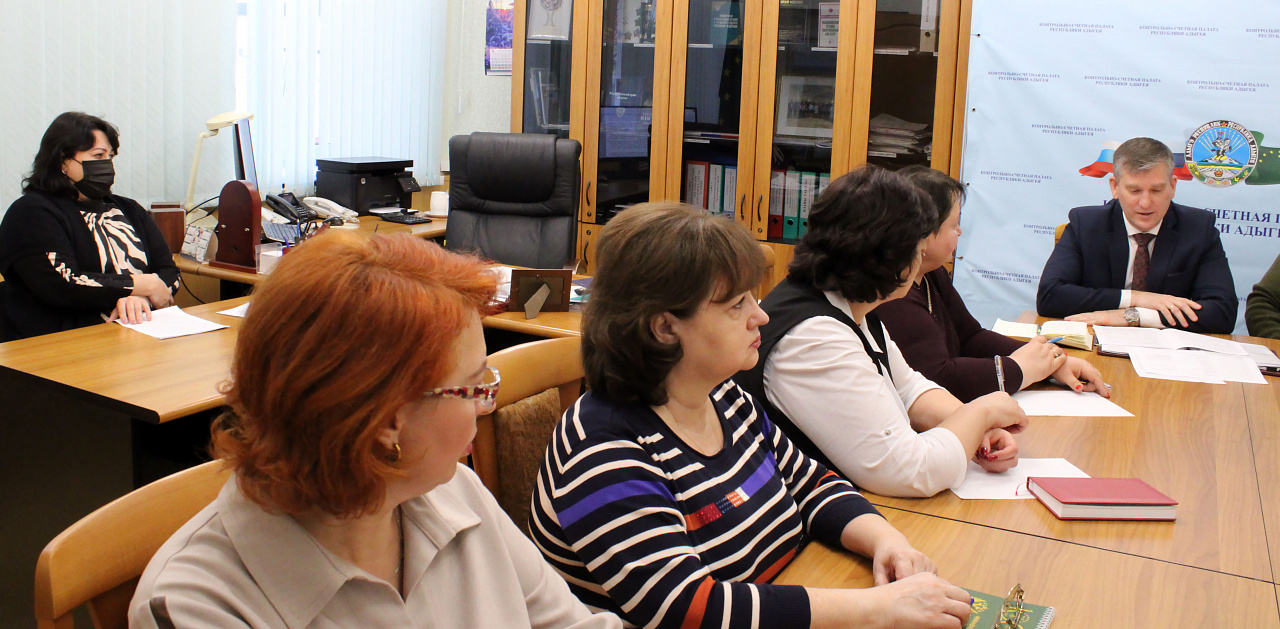 